                                                               ИП Шкурат Елена Валериевна Гостевой дом «Миру Мир»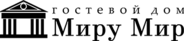                                                                                                  297493, Республика Крым, г. Евпатория, пгт.Заозерное ул. Гайдара 13     тел.: +7 (978) 107-42-65miru-mir53@mail.ru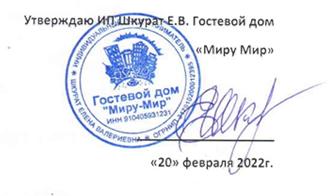 ПРАВИЛА ПРОЖИВАНИЯ И ПРЕДОСТАВЛЕНИЯ УСЛУГ В ГОСТЕВОМ ДОМЕ «Миру Мир»Настоящие Правила разработаны в соответствии с Законом Российской Федерации"О защите прав потребителей», Постановлением Правительства Российской Федерации от 9 октября 2015 г. N 1085 «ПРАВИЛА ПРЕДОСТАВЛЕНИЯ ГОСТИНИЧНЫХ УСЛУГ ВРОССИЙСКОЙ ФЕДЕРАЦИИ», Письма Федеральной службы по надзору в сфере защиты прав потребителей и благополучия человека от 11 января 2016 г. № 01/37-16-29 “О разъяснении отдельных положений Правил предоставления гостиничных услуг в Российской Федерации» и действующего законодательства РФ.Гостевой дом «Миру Мир» расположен по адресу:297493, Россия, Республика Крым, г. Евпатория, пгт. Заозерное, ул. Гайдара, 13Юридическое лицо Гостевого дома «Миру Мир» - Индивидуальный предприниматель Шкурат Елена Валериевна, зарегистрирован ИФНС по г.Евпатория.Свидетельство ОГРНИП 317910200012395 Контактные телефоны: +7 (978) 701 – 36 – 02 директорАдминистратор:	+7 (978) 107 – 42 - 65;Адрес электронной почты: miru-mir53@mail.ruАдрес  сайта:	https://dommirumir.ruПРАВИЛА ПРОЖИВАНИЯ  И ПОЛЬЗОВАНИЯ ГОСТИНИЧНЫМИ УСЛУГАМИВ ГОСТЕВОМ ДОМЕ «МИРУ МИР» АДРЕСОВАНЫ физическим или юридическим лицам, желающим воспользоваться услугами гостиницы и намерены приобрести гостиничные услуги путем заключения договора согласно настоящим Правилам. Правила являются публичной офертой 	гостевого дома «Миру Мир». Правила определяют порядок оказания гостиничных услуг, права и обязанности обеих сторон: Гостиницы и Заказчика услуг (Гостя).Принятие Заказчиком	условий настоящих Правил подтверждает заключение публичного договора путем оплаты (акцепт п. 3 ст. 438 ГК РФ), и /или подписанием при размещении Карты регистрации Гостя. Заказчик представляет интересы всех лиц, указанных в заявке и персонально несет ответственность перед Гостевым домом за правильность сообщенных в заявке данных о них, за выполнением всеми лицами всех обязательств, включая обязательства по оплате заказа и оплате штрафа в случае отказа от оказания гостиничных услуг (включая не заезд в гостиницу).Текст настоящей Оферты размещен на официальном сайте Гостевого дома «Миру Мир» - https://dommirumir.ru Договор на предоставление гостиничных услуг вступает в силу с момента его заключения сторонами. Форма договора является приложением к данным Правилам.Номера Гостевого дома оснащены оборудованием, мебелью, постельными принадлежностями и предметами санитарно-гигиенического назначения, предназначенными для обеспечения условий проживания.Режим работы Гостевого дома «Миру Мир» - круглосуточный.Режим работы кафе -  с 8.00 до 19.30.Оформление проживания в Гостинице производится при предъявлении Гостем национального паспорта или документа, удостоверяющего его личность, оформленного в установленном порядке; свидетельства о рождении - для лица, не достигшего 14-летнего возраста;Размещение детей до 3 лет без предоставления дополнительного места и питания осуществляется бесплатно. За проживание детей в возрасте с 3 лет в одном номере с родителями при предоставлении доп. места взимается плата в соответствии с действующим прейскурантом.Размещение иностранных граждан осуществляется в пределах срока действия визы, или действующим установленным правительственным соглашением.Гостевой дом осуществляет обязательную регистрацию гостей по месту пребывания в Гостевом доме.Регистрация Гостей, являющихся гражданами Российской Федерации, по месту пребывания в гостинице осуществляется в соответствии с Правилами регистрации и снятия граждан Российской Федерации с регистрационного учета по месту пребывания и по месту жительства в пределах Российской Федерации, утвержденными постановлением Правительства Российской Федерации от 17 июля 1995 г. N 713 "Об утверждении Правил регистрации и снятия граждан Российской Федерации с регистрационного учета по месту пребывания и по месту жительства в пределах Российской Федерации и перечня лиц, ответственных за прием и передачу в органы регистрационного учета документов для регистрации и снятия с регистрационного учета граждан Российской Федерации по месту пребывания и по месту жительства в пределах Российской Федерации".Регистрация в гостинице несовершеннолетних граждан, не достигших 14-летнего возраста, осуществляется на основании документов, удостоверяющих личность находящихся вместе с ними родителей (усыновителей, опекунов) или близких родственников, сопровождающего лица (лиц), документа, удостоверяющего полномочия сопровождающего лица (лиц), а также свидетельств о рождении этих несовершеннолетних.Постановка иностранного гражданина на учет по месту пребывания в гостевом доме и снятие их с учета по месту пребывания осуществляются в соответствии с Правилами осуществления миграционного учета иностранных граждан и лиц без гражданства в Российской Федерации, утвержденными постановлением Правительства Российской Федерации от 15 января 2007 г. N 9 "О порядке осуществления миграционного учета иностранных граждан и лиц без гражданства в Российской Федерации".Гостевой дом осуществляет сбор, запись, обработку, хранение, систематизацию, передачу, накопление, уточнение, извлечение, использование, обезличивание, блокировку, удаление и уничтожение персональных данных Гостей третьим лицам в соответствии с Политикой конфиденциальности Гостиницы и на основании действующего законодательства РФ.Заказчик (Гость) подписывает в Карте регистрации Гостя условие о своем согласии гостинице и сопровождающих его гостей в соответствии с заявкой на бронирование - на обработку, хранение, использование и передачу персональных данных.Гостевой дом имеет право отказать Гостю в поселении в следующих случаях:Гость не предоставляет документы, удостоверяющие личность, документы недействительны или просрочены.Гость не оплатил за номер в соответствии с условиями бронирования или в необходимой сумме.Гость находится в нетрезвом состоянии, неадекватно, агрессивно себя ведет.Гость отказывается соблюдать установленные Правила проживания в Гостевой дом.Заказчик (Гость) увеличил количество гостей по брони без согласования с Гостевой дом.- Гость не предупредил о наличии животных.Заказчик (Гость) подписывает Карту регистрации Гостя, чем подтверждает достоверность сведений о себе и сопровождающих его Гостей, на которых были забронированы услуги Гостевого дома. Подпись в Карте регистрации Гостя подтверждает согласие Гостя и всех его сопровождающих Гостей с настоящими Правилами. Карта регистрации Гостя является подписанным обеими сторонами Договором между Гостевым домом и Гостем об оказании услуг (п. 20 Правил предоставления гостиничных услуг в РФ).ПОРЯДОК БРОНИРОВАНИЯВ соответствии с п.14. Правил предоставления гостиничных услуг РФ (Постановление Правительства РФ от 9 октября 2015 г. N 1085), Законом Российской Федерации от 07.02.1992№ 2300-1 «О защите прав потребителей»Бронирование гостиничной услуги (услуги временного проживания) может осуществляться в любой форме, позволяющей установить, что заявка исходит от Заказчика услуги, в том числе путем:оформления заявки на бронирование на сайте гостевого дома (https://dommirumir.ru)или на сайте организации, предоставляющей услуги гостиницы по соответствующему договору (booking.com и т.д)телефонной связи, электронной связи; (+7 (978) 107 – 42 - 65, miru-mir53@mail.ru )при личной встрече.Заявка на бронирование является приложением к данному порядку. Уведомление о подтверждении заявки на бронирование направляется Гостю способом, который он предложит. Бронирование возможно только при наличии свободных номеров в гостевом доме «Миру Мир».Гостевой дом «Миру Мир» вправе отказать в бронировании, если на указанную в заявке дату отсутствуют свободные номера. При поступлении заявки ответственное лицо гостиницы регистрирует сведения о заявке. Электронная форма заявки на бронирование на Интернет-сайте приравнивается к письменной заявке. В случае подтверждения заявки на бронирование или отказа в бронировании ответственное лицо направляет Заказчику уведомление.С момента подтверждения заявки на бронирование и направления Гостю уведомления, указанный в заявке на бронирование номер считается предварительно забронированным.Номер считается забронированным после поступления оплаты. Оплата должна быть отправлена в течение 5 (пяти) банковских дней с момента выставления счета на предоплату.Для изменения информации в действительной (подтвержденной) заявке необходимо направить в Гостевой дом «Миру Мир» любым способом, указанным в настоящем Порядке, заявление о внесении изменений в заявку. Изменения считаются подтвержденными после получения Гостем подтверждения от Гостевой дом «Миру Мир».В соответствии с п. 15. Правил в гостевом доме «Миру Мир» применяются следующие виды бронирования:а) гарантированное бронирование - вид бронирования, при котором гостиница ожидает потребителя до расчетного часа дня, следующего за днем запланированного заезда. В случае несвоевременного отказа от бронирования, опоздания или не заезда потребителя с него или с заказчика взимается плата за фактический простой номера, но не более чем за сутки. При опоздании более чем на сутки гарантированное бронирование аннулируется;б) негарантированное бронирование - вид бронирования, при котором гостиница ожидает потребителя до определенного часа, установленного исполнителем, в день заезда, после чего бронирование аннулируется.Время заезда в гостевой дом «Миру Мир» - 11.00. Заезд ранее расчетного часа возможен при наличии подготовленного номера.Бронирование считается действительным с момента получения гостем уведомления - подтверждение заявки, содержащей сведения:о наименовании исполнителя (ИП …..),о Госте - Заказчике услуги,о категории (виде, названии) заказанного номера,о цене номера,о сроках проживания в гостевом доме  «…»,об условиях бронирования,о количестве детей и их возрасте,о дополнительных платных услугах и др.Номер считается гарантированно забронированным в случае поступления средств в Гостевой дом «Миру Мир» до 5 суток до дня заезда Гостя в размере (30%) от тарифа номера за одни сутки.Ответственное лицо Гостевого дома «Миру Мир» подтверждает Гостю факт получения средств за оплату услуг.Бронирование по специальным предложениям, предложенным Гостиницей «Крымская Ницца» на сайте, или на сайтах он-лайн бронирования партнеров (Booking.com, и т.д.) осуществляется согласно размещенным условиям.Негарантированное бронирование применяется на усмотрение ответственного лица Гостевого дома «Миру Мир».После оплаты бронирования Гость может внести изменения только по согласованию с ответственным лицом Гостевого дома по телефону +7(978) 107 – 42 - 65 или по почте (miru-mir53@mail.ru)Гость имеет право аннулировать заявку на бронирование.Внимание! Перед отменой Заказа проверьте условия отмены бронирования и порядок возврата денежных средств.Согласно п.17 Правил предоставления гостиничных услуг РФ порядок и форма аннулирования бронирования в гостевом доме «Миру Мир» устанавливается индивидуальным предпринимателем Шкурат Е.В.Гость может в доступной для него форме: по телефону, письмом по электронной почте и др. сообщить об отказе от бронирования. (+7 (978) 107 – 42 - 65; miru-mir53@mail.ru) Ответственное лицо гостиницы считает отказ от бронирования подтвержденным:только в случае получения информации от Заказчика услуги:если Заказчик услуги получил подтверждение об аннулировании заявки на бронирование (по телефону, по электронной почте и др.)Гость может, на свое усмотрение, сообщить ответственному лицу гостевого дома о причинах отказа от бронирования. Ответственное лицо гостевого дома должно сообщить Гостю порядок аннулирования бронирования и согласовать с гостем порядок возврата средств за оплаченные услуги. В Гостевой дом «Миру Мир» отказ об бронирования принимается не позднее, чем за 14 дней до дня заезда Гостя по заявке. В случае своевременной аннуляции Гостем забронированных услуг в соответствии с настоящими Правилами, Гостевой дом возвращает денежные средства за неиспользованное проживание. Если Гость бронировал номер на определенный срок и был вынужден уехать раньше этого срока, Гость обязан предупредить Гостевой дом «Миру Мир»  об изменении сроков проживания за 24 часа до выезда изГостевого дома. В случае если аннуляция бронирования не произошла за 14 дней до заезда, опоздания или незаезда с Гостя или с заказчика взимается плата за фактический простой номера (места в номере), размер которой в любом случае не может превышать плату за сутки.В случае нарушения Гостем установленных сроков оплаты, Гостевой дом «Миру Мир» оставляет за собой право в одностороннем порядке отменить заявку на бронирование Гостя, уведомив об этом Гостя и открыть номер на продажу.Гарантированное бронирование – производится по предварительному запросу Гостя и внесению им 30% предоплаты стоимости за весь период проживания в отеле. В случае, если Гость при гарантированном бронировании не воспользовался услугой проживания в Гостинице в указанный день заезда либо опоздал более, чем на 24 часа, либо не аннулировал письменно бронирование не позднее, чем за 14 дней до даты заезда, с него взимается плата за фактический простой номера – за первые сутки.В гостевом доме «Миру Мир» заявка на бронирование принимается без предварительной оплаты – негарантированное бронирование. При негарантированном виде бронирования, в гостевом доме «Миру Мир» ожидают Гостя до расчетного часа 11.00 в день заезда по заявке на бронирование, после чего бронирование аннулируется.В период (01.06.2020-25.09.2020) осуществляется только гарантированное бронирование.Договор на предоставление услуг временного проживания (гостиничных услуг) считается заключенным с момента подписания его сторонами на основании письменного подтверждения брони, либо после совершения Гостем действий по оплате услуг, на основании полученных счета на оплату и письменного подтверждения брони.При осуществлении бронирования Гость соглашается с настоящим Порядком. ПРИЛОЖЕНИЕ. ЗАЯВКА на БРОНИРОВАНИЕ.ФОРМА И ПОРЯДОК ОПЛАТЫ.Настоящие Правила определяют порядок оплаты гостиничных услуг (услуг временного размещения) в гостевом доме «….» и разработаны на основании действующего законодательства: п. 2 ст. 437, п. 3 ст. 438, 426, п. 1 ст. 781, ст. 782 Гражданского кодекса Российской Федерации, Закона Российской Федерации от 7 февраля 1992 года 2300-1 «О защите прав потребителей», Правил предоставления гостиничных услуг в РФ, утвержденных постановлением Правительства РФ от 9 октября 2015 г. № 1085, Письма Федеральной службы по надзору в сфере защиты прав потребителей и благополучия человека от 11 января 2016 г. № 01/37-16-29 “О разъяснении отдельных положений Правил предоставления гостиничных услуг в Российской Федерации”Гость – гражданин, имеющий намерение заказать или приобрести либо заказывающий, приобретающий и (или) использующий гостиничные услуги исключительно для личных нужд и иных нужд, не связанных с осуществлением предпринимательской деятельности, а также осуществляющий оплату услуг по заключенному Договору.Заказчик – физическое (юридическое) лицо, имеющее намерение заказать или приобрести либо заказывающее или приобретающее гостиничные услуги (услуги временного размещения) в гостевом доме «Миру Мир» в соответствии с договором об оказании гостиничных услуг в пользу Гостя. Заказчик представляет интересы всех лиц, указанных в Заявке, и персонально несет ответственность перед Гостевым домом «Миру Мир» за правильность данных о них, выполнение всеми лицами всех обязательств, включая обязательства по оплате согласно условиям бронирования.Договор на оказание гостиничных услуг (услуг временного размещения) в гостевом доме«Миру Мир» считается заключенным после акцепта Гостем (Заказчиком) условий бронирования с предоставлением всех обязательных сведений и уведомлением о подтверждении, или подписания Регистрационной карты Гостя при размещении.Заказчик (Гость) обязан оплатить гостиничные услуги и иные платные услуги в полном объеме после их оказания. С согласия Заказчика  (Гостя) оплата гостиничных услуг (услугвременного размещения) может быть произведена при заключении договора в полном объеме или частично, согласно условиям бронирования. Заказчик (Гость) получает от ответственного лица Гостевого дома «Миру Мир» документ, подтверждающий оплату услуг в соответствии с действующим законодательством (кассовый чек, бланк строгой отчетности).Ответственное лицо Гостевого дома «Миру Мир» не вправе без согласия Гостя предоставлять иные платные услуги, не входящие в цену номера (места в номере).Стоимость номера (места в номере), дополнительного места в соответствии с категориями номеров утверждается и является приложением к данному документу об оплате проживания.В целях обеспечения правильного выбора гостиничных услуг (услуг временного проживания) в Гостевом доме «Миру Мир» установлена единая цена за временное проживание и оказание иных сопутствующих услуг, одинаковая для всех Гостей.По просьбе Гостя Гостевой дом «Миру Мир» без дополнительной оплаты обеспечивает следующие виды услуг:а) вызов скорой помощи, других специальных служб;б) пользование медицинской аптечкой;в) доставка в номер корреспонденции, адресованной потребителю, по ее получении;г) предоставление кипятка, иголок, ниток, одного комплекта посуды и столовых приборов; Плата за проживание в гостевом доме взимается в соответствии с расчетным часом.Расчетный час в Гостевом доме «Миру Мир» - 11.00- время выезда. Время заезда – 14.00.Оплата услуг Заказчиком (Гостем) в Гостевом доме «Миру Мир» принимается:в безналичном порядке путем банковского перевода денежных средств на расчетный счет, указанный в договоре;за наличный расчет: наличными денежными средствамиВыбранный Гостем способ оплаты указывается в заявке на бронирование и должен быть подтвержден Гостевым домом «Миру Мир». Обязательство Гостя по оплате услуг считается выполненным в момент зачисления соответствующих денежных средств на расчетный счет Гостевого дома, или в момент поступления денежных средств в кассу. По договору возмездного оказания услуг Заказчик (Гость) обязан оплатить услуги в сроки и в порядке, установленном в данном документе. Предоставление счета, кассового чека, ключа, а также заселение производится только после внесения Заказчиком (Гостем) оплаты за сутки проживания или за весь предполагаемый срок проживания (по согласованию). Не допускается проживание Гостя без предварительной оплаты номера (места в номере).В Гостевом доме «Миру Мир» установлена посуточная оплата проживания.Ранний заезд с 00:00 до 11.00 – оплачивается в размере 100% стоимости 1 суток проживания при наличии свободных номеров.При наличии свободных номеров в Гостевом доме «Миру Мир» заезд Гостя с 9:00 до 11:00 предоставляется без дополнительной оплаты.В случае позднего выезда с 11:00 до 14:00 номер предоставляется без дополнительной платы при наличии свободных номеров.В случае, если Гость воспользовался номером и/или заявил об отказе от размещения позднее одного часа после поселения, возврат оплаты за первые сутки проживания не производится.Оплата специальных предложений, предложений по акции ограничивается указанными сроками проживания и количеством мест, и не распространяется на установленные в Гостевом доме «Миру Мир» условия оплаты заезда до расчетного часа или выезда после расчетного часа, а также предоставления дополнительного места.В случае если в соответствии с законодательством Российской Федерации вводится государственное регулирование стоимости гостиничных услуг (гостиничного обслуживания) в период проведения мероприятий (церемоний), стоимость гостиничных услуг не может превышать максимально установленной стоимости для данной категории гостевого дома.Гостевой дом «Миру Мир» вправе в одностороннем порядке отказаться от исполнения договора, если Гость нарушает условия договора, при этом Гость возмещает фактически понесенные Гостевым домом расходы. В случае, если Гость выезжает до истечения заказанного периода и оплатил весь срок проживания, возврат денежных средств осуществляется на основании письменного обращения Гостя тем же способом, каким они былиполучены. Или на счет Заказчика (Гостя) после предоставления Гостем, вносившим оплату, оригинала заполненного и подписанного заявления на возврат с указанием своих банковских реквизитов.В случае одностороннего отказа от исполнения договора возмездного оказания услуг, вопрос о фактически понесенных расходах Гостевым домом «Миру Мир», которые должен возместить Заказчика (Гостя) в силу пункта 1 статьи 782 ГК РФ, статьи 32 Закона № 2300-1 и пункта 32 Правил и которые в любом случае должны быть обоснованы, будет разрешаться индивидуально, поскольку размер таких расходов зависит от стадии исполнения соответствующего обязательства, и условий оплаты гостиничных услуг, определенных в договоре.С суммы, подлежащей возврату, удерживаются штрафные санкции, указанные в условиях отмены при бронировании отеля, в том числе комиссии банков и (или) платежных систем, уплаченные как при оплате, так и при возврате денежных средств Заказчику.Оплата заказов юридическими лицами возможна только по безналичному расчёту.Все необходимые для бухгалтерии документы (оригинал счёта на оплату, акт оказанных услуг) выдаются при выезде из Гостевого дома «Миру Мир».Цена номера (места в номере), перечень услуг, которые входят в цену номера (места в номере), а также порядок и способы оплаты номера (места в номере) устанавливаются исполнителем.Приложение: Стоимость номера (места в номере), дополнительного места в соответствии с категориями номеров.Приложение: РЕКВИЗИТЫ для ОПЛАТЫ.УСЛУГИ, ПРЕДОСТАВЛЯЕМЫЕ ГОСТЕВЫМ ДОМОМ «МИРУ МИР»УСЛУГИ, входящие в стоимость проживания: пользование постелью, постельными принадлежностями, мебелью и другими предметами для бытовых нужд; электроосвещение, холодное и горячее водоснабжение, кондиционированный воздух; пользование индивидуальным электронным сейфом, пользование сейфом в службе приема и размещения; туалетными принадлежностями в ванной комнате, феном, услугами кабельного телевидения, уборка жилого номера персоналом гостиницы; пользование Интернетом (WI-FI); библиотека.БЕСПЛАТНЫЕ УСЛУГИ:вызов неотложной медицинской помощи;доставка в номер корреспонденции при ее получении;предоставление утюга и гладильной доски;вызов такси;предоставление кипятка;предоставление иголок, ниток;предоставление комплекта посуды и столовых приборов в чайной зоне;Приложение: УСЛУГИ ПЛАТНЫЕ, не входящие в стоимость проживания.ОТВЕТСТВЕННОСТЬ ГОСТЕВОГО ДОМА И ГОСТЯГостиница отвечает за сохранность вещей Гостя в соответствии с законодательством Российской Федерации.ПРИЛОЖЕНИЕ.	ПОРЯДОК УЧЕТА, ХРАНЕНИЯ и УТИЛИЗАЦИИ	забытых вещей вГостевом доме  «Миру Мир».За неисполнение либо ненадлежащее исполнение обязательств по договору Гостиница несет ответственность, предусмотренную законодательством Российской Федерации.Гость, в случае выявления недостатков в предоставленной услуге, имеет право:требовать устранения недостатков в определенный срок;отказаться от дальнейшего размещения в Гостевом доме.Вред, причиненный жизни или здоровью Гостя в результате предоставления гостиничных услуг, не отвечающих требованиям и (или) условиям договора, подлежит возмещению гостиницей в соответствии с законодательством Российской Федерации. Гость несет ответственность и возмещает ущерб в случае утраты или повреждения по его вине имущества гостиницы в соответствии с законодательством Российской Федерации и настоящими Правилами.Приложение. ПРАЙС – ЛИСТ стоимости имущества, оборудования, предметов.Гость обязан соблюдать Правила проживания в Гостевом доме, включая правила пользования электробытовыми приборами, пожарной безопасности, правила действия в чрезвычайных обстоятельствах, иные требования настоящих Правил.Гость имеет право оставить свои предложения и отзывы в Книге отзывов и предложений.Гость соблюдает запрет курения на территории в соответствии с п. 5 ч. 1 ст. 12 Федерального закона от 23.02.2013 № 15-ФЗ «Об охране здоровья граждан от воздействия окружающего табачного дыма и последствий потребления табака». Запрещено курить в номерах, холлах, коридорах, в ресторане и других местах, не предназначенных для курения (штраф 2000 руб.).Гость обязан обеспечить сохранность своих ценных вещей – в индивидуальном сейфе в номере.Гость несет ответственность за нахождение и поведение детей в Гостевом доме. Гость не оставляет без надзора детей на территории Гостевого дома.Запрещено вносить и хранить в номерах вещества, материалы и предметы, являющиеся опасными для жизни и здоровья граждан и сохранения имущества (оружие, легковоспламеняющиеся, взрывчатые, наркотические вещества, едкие и с сильным запахом материалы).В Гостевом доме запрещается поведение, которое противоречит общепринятым представлениям о разумном и достойном поведении, а именно: насилие, оскорбление, хулиганство, чрезмерное употребление спиртных напитков, недостойное поведение в общественных местах, проявление грубости по отношению к другим лицам.В Гостевом доме запрещено:Находиться в общественных зонах (коридорах, холлах, лестницах, кафе) в нижнем белье, обнаженными, в грязной, пачкающей одежде или обуви;Употреблять продукты питания в общественных местах, выносить еду из ресторанов с формой обслуживания «шведский стол» (штраф в размере 3000 руб.);Выбрасывать бутылки и мусор из окна, выносить белье, полотенца и инвентарь из номера;Нарушать тишину в период с 23:00 до 10-00 следующего дня;Сообщать доступ к услуге WI-FI лицам, не проживающим в Гостевом доме;Пользоваться электронагревательными приборами, не входящими в комплектацию номера;Посещение посетителей Гостя в номере без разрешения Гостевого дома.Гость несет ответственность как за своевременный уход посетителей, так и за соблюдение ими настоящих Правил. В случае нахождения посетителя в номере Гостя после 23.00, посетитель оплачивает свое нахождение в размере не менее 50% стоимости места в данном номере при условии предъявления паспорта. В случае отказа от выполнения настоящих Правил, Гостиница оставляет за собой право пригласить работника полиции.Кататься на велосипедах, роликах, скейт-бордах, самокатах и т.п. в корпусе и/или на территории Гостиницы;Пользоваться мангалом и оборудованной зоной отдыха без разрешения Гостиницы;Использовать пиротехнические средства (хлопушки, петарды, осветительные ракеты и т.д.) без предварительного согласования с Гостиницей;Гость обязуется:Придерживаться чистоты в номере.При выходе из номера закрыть окна, водопроводный кран, выключить кондиционер и освещение, закрыть номер.Не создавать условия и не допускать аварий электросетей, водо-теплоснабжающих сетей и иных технических, инженерных систем и оборудования.Бережно относиться к мебели, инвентарю и оборудованию в номере и в общественных помещениях Гостиницы. В случае утери или порчи имущества Гостевого дома возместить убытки согласно утвержденному прайс-листу Гостевого дома. Немедленно сообщить Гостевому дому о пропаже личных вещей из номера. Оплатить время вынужденного простоя номера, если из-за нанесенного ущерба Гостевой дом не в состоянии осуществить следующее заселение в номер.При выявлении у Гостя инфекционного заболевания или при подозрении на таковое немедленно сообщить Гостевому дому (ст. 33 Федерального закона от 30.03.1999 №52-ФЗ «О санитарно-эпидемиологическом благополучии населения»)Не использовать посторонние предметы в качестве пробок для сливных отверстий ванн. Гость при выезде из Гостевого дома приглашает горничную для сдачи номера.Обязанности Гостевого дома «Миру Мир»Гостевой дом обеспечивает конфиденциальность информации о Гостях согласно законодательству РФ. Персоналу Гостиницы запрещено курить на территории отеля.Гостевой дом при оформлении проживания обязана информировать Гостей о предоставлении основных и дополнительных услуг, о форме и порядке их оплаты.Гостевой дом имеет право предоставлять Гостям по их желанию дополнительные платные услуги. Гостевой дом осуществляет замену постельного белья, полотенец и туалетных принадлежностей - 1 раз в 3 дня. Гостевой дом несет ответственность за комплектность и исправность оборудования в номерах, а также за качество подготовки номера к заселению.Качество  подготовки  номера  перед  заселением проверяется администрацией.Гостиница рассматривает жалобы и заявления граждан согласно действующего законодательства Республики Крым, Российской Федерации и настоящих правил.В случае, если гости забыли свои вещи в гостинице, администрация составляет опись забытых вещей, решает вопрос об их пересылке по требованию и за счет владельца, в остальных случаях поступает согласно действующему законодательству.Приложение. ПОРЯДОК УЧЕТА, ХРАНЕНИЯ и УТИЛИЗАЦИИ забытых вещей.Гостевой дом имеет право отказать гостю в предоставлении услуг и выселить гостя из Гостевого дома в случае нарушения настоящих Правил, несвоевременной оплаты за предоставленные гостиницей услуги, а также совершения  (попытки совершения) гостем  вотношении персонала гостевого дома и (или) других гостей гостевого дома противоправных действий, угрожающих безопасности жизни, здоровья и (или) имущества других лиц.Гостевой дом оставляет за собой право доступа в номер без предварительного согласования с гостем в случае возникновения аварийной ситуации, а также в случае нарушения гостем настоящих Правил, общественного порядка, правил противопожарной безопасности, правил пользования электробытовыми приборами.При отсутствии Гостя по месту проживания более суток (или по истечении 6 часов с момента наступления его расчетного часа), Гостиница создает комиссию с целью выселения Гостя с обязательной описью имущества, находящегося в номере. Гостиница не несет ответственности за работу городских коммунальных служб (отключение света, воды, тепла и прочее). Гостевой дом вправе проводить текущие ремонтно-строительные работы на территории в рабочие дни и в дневное время. Работы в ночное время запрещены, кроме случаев чрезвычайной ситуации, стихийных бедствий, аварийных ситуаций.Гостевой дом осуществляет на всей территории (за исключением душевых зон, зон туалетов и номерного фонда) охранное видеонаблюдение и может вестись видеозапись. Это делается в целях обеспечения безопасности и улучшения услуг. Гость принимает к сведению и не возражает против факта использования в гостевом доме систем видеонаблюдения.Гостевой дом не несет ответственности перед Гостем за ненадлежащее исполнение или неисполнение своих обязательств в результате действий, событий, бездействия или несчастных случаев, неподвластных контролю гостевого дома. Гостевой дом не несет ответственности за сохранность автомобиля Гостя, оставленного за территорией гостиницы.Политика конфиденциальностиУважаемые гости, Информация, указанная Вами в заявке, используется только нашим администратором по бронированию. Это необходимо для обработки Вашего заказа и дальнейшей процедуры бронирования номера. Мы ни при каких обстоятельствах не передаем и не предоставляем третьим лицам Вашу личную информацию, а именно:Ваши имя, фамилию и отчествоНомера телефоновАдрес электронной почтыДругие данные, указанные в заявкеБаза данных с личной информацией клиентов находится под нашим контролем. Мы понимаем важность доверяемой информации и прикладываем все усилия для её неразглашения!Мы гарантируем:Бронируя у нас услуги, Вы всегда получите то, что заявлено на сайте и в документах на бронирование.Вы обязательно будете поселены в номер забронированной категории. У нас все процессы автоматизированы и не может быть такого, что Вы приехали, а номеров нет. Можете не переживать, Ваш номер будет Вас ждать в полной готовности.Все денежные расчеты будут точные. Перечисленные нам средства будут учтены на Ваше имя. Не волнуйтесь о своих средствах, наша финансовая репутация подкреплена всеми необходимыми официальными документами.Наша деятельность ведется только официально со всеми на то разрешениями, договорами, лицензиями, сертификатами, расчетными счетами и т.д.Информация о нас с нашими официальными реквизитами есть во всех государственных структурах города.КОНТРОЛЬ ЗА СОБЛЮДЕНИЕМ ПРАВИЛ.Контроль за соблюдением Правил осуществляется руководителем Гостевого дома, а также соответствующими государственными органами в пределах их компетенции.Неотъемлемой частью настоящих Правил являются следующие ПРИЛОЖЕНИЯ:ПОЛИТИКА КОНФИДЕНЦИАЛЬНОСТИ И ПРАВИЛА ОБРАБОТКИ ПЕРСОНАЛЬНЫХ ДАННЫХ.ДОГОВОР НА ОКАЗАНИЕ ВОЗМЕЗДНЫХ УСЛУГ.ЗАЯВКА на БРОНИРОВАНИЕ.СТОИМОСТЬ НОМЕРА (МЕСТА В НОМЕРЕ), ДОПОЛИТЕЛЬНОГО МЕСТА.РЕКВИЗИТЫ для ОПЛАТЫ:ПРИЛОЖЕНИЕ. ПЛАТНЫЕ УСЛУГИ.ПРАЙС –ЛИСТ ГОСТИНИЦЫ стоимости имущества, оборудования, предметов.ПОРЯДОК УЧЕТА, ХРАНЕНИЯ и УТИЛИЗАЦИИ забытых вещей в гостевом доме.ПРАВИЛА ДЕЙСТВИЯ В ЧРЕЗВЫЧАЙНЫХ ОБСТОЯТЕЛЬСТВАХ.ПРАВИЛА ПРОТИВОПОЖАРНОЙ БЕЗОПАСНОСТИ.ПРАВИЛА ПОЛЬЗОВАНИЯ БЫТОВЫМИ ЭЛЕКТРОПРИБОРАМИ.